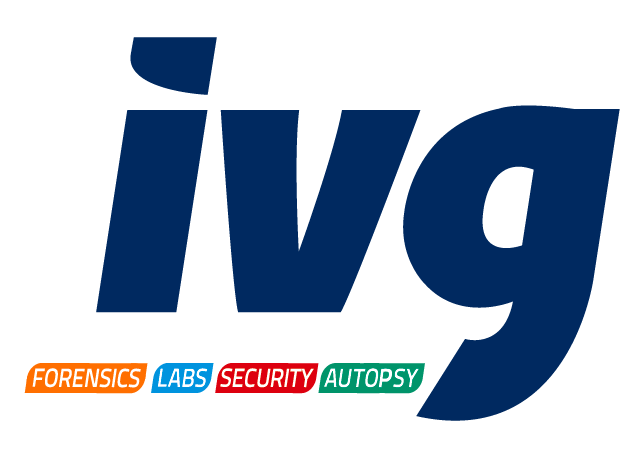 AREA: LABORATORIO GENÉTICANombre:Kit de amplificación multiplex para 12 locus Cromosoma-Y, recomendado por SWGDAMMarca y modelo:Marca: QIAGENModelo: Investigator Argus Y-12 QS Kit    Cat.# 383615ESPECIFICACIONES:Mix de primers que incluyen Control Interno (QS), Mix de reacción, ADN (XY) control, ADN (XX) control, Estándar de tamaño de ADN 550 (BTO), Ladder Alélico Argus Y-12 QS y agua libre de nucleasasCaracterísticas Relevantes:Altamente recomendado para pruebas de paternidad y parentescoNo requiere separación de espermaIncluye control interno para eficiencia de PCRAlta sensibilidad y resistencia a inhibidoresNo hay solapamiento de rangos alélicos en el panelAplicaciones y Usos (Alcances):El kit Investigador Argus Y-12 QS permite amplificación simultanea de 12 locis cromosomales-Y, es altamente recomendado para: Pruebas de parentesco y paternidadAnálisis de muestras de crimenes sexualesAnálisis de muestras forensesGeneración de perfiles de ADN masculino de muestras mixtas. 